附件1-5活動主題全民國防教育課程 - 實彈射擊體驗活動全民國防教育課程 - 實彈射擊體驗活動活動日期111年5月4日111年5月4日活動地點林口大崗山靶場營區林口大崗山靶場營區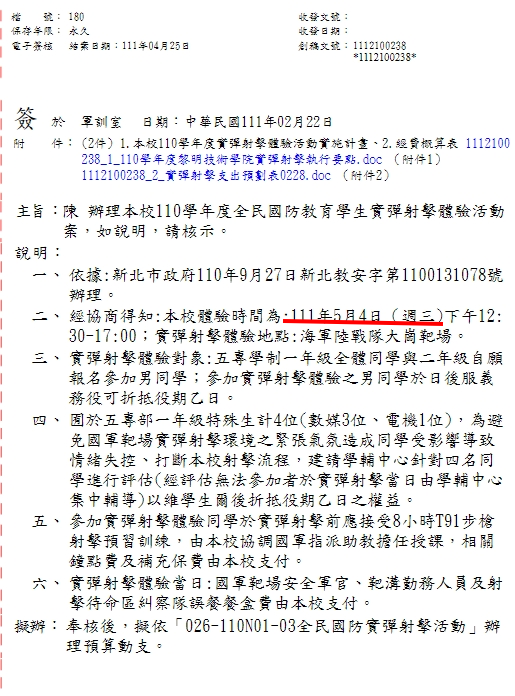 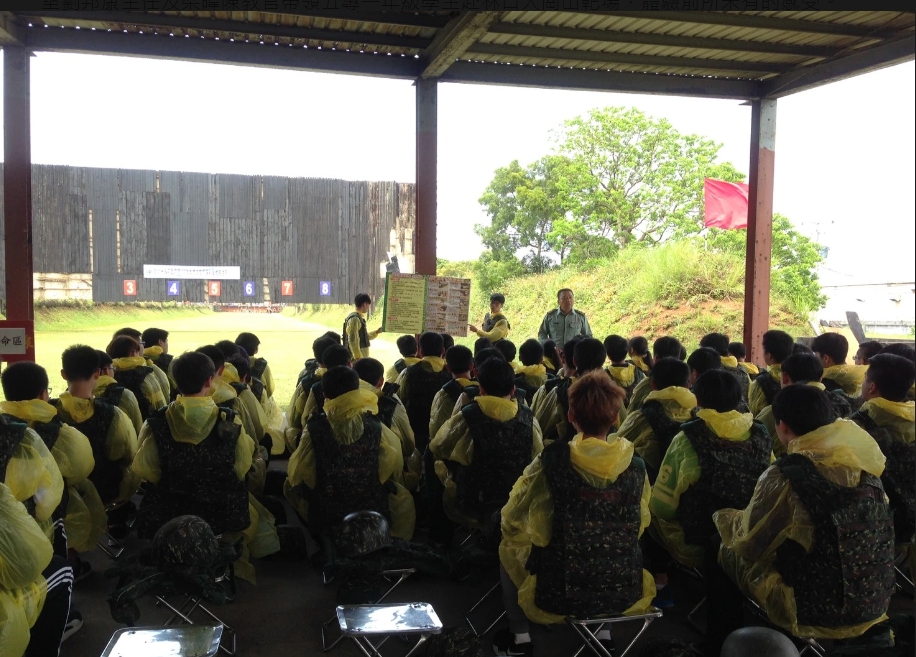 說明：梁教官辦理實彈射擊體驗活動簽呈說明：梁教官辦理實彈射擊體驗活動簽呈說明：由劉主任教官向學生宣導靶場規則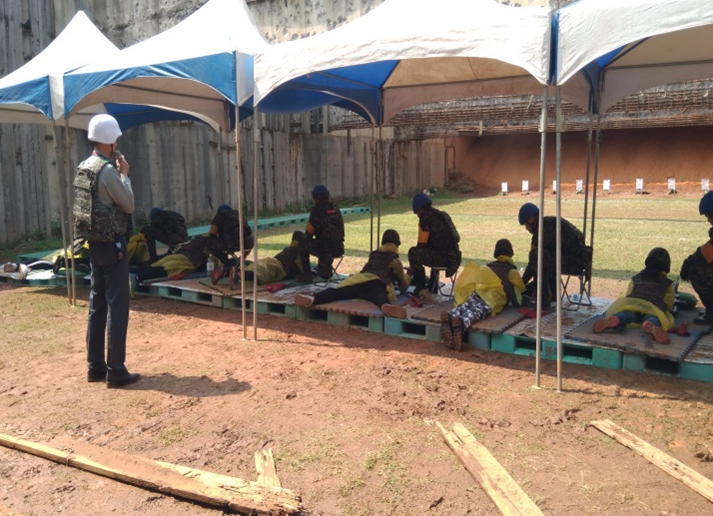 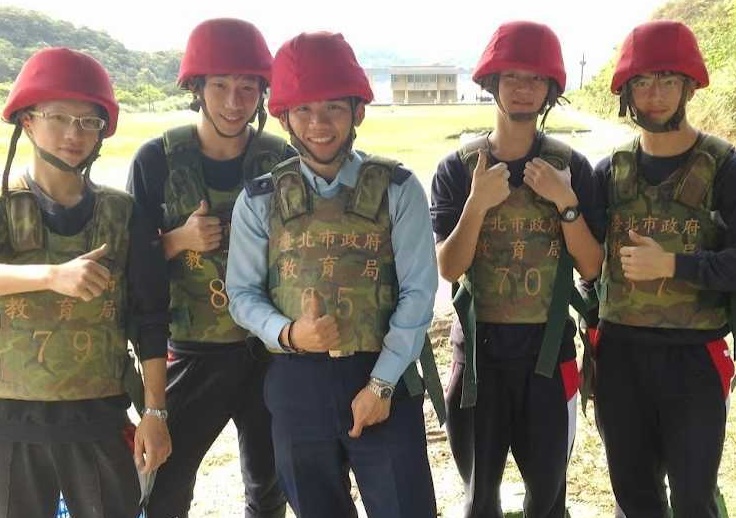 說明：學生實施實彈射擊打靶說明：學生實施實彈射擊打靶說明：梁教官與同學協助彈藥搬運填補